令和４年度　第３回スマート農業研修開催要領１　目　　的スマート農業技術を駆使できる担い手の育成及び確保のため、スマート農業の体験研修を実施する。今回はロボット田植機による無人作業の実演を行う。２　主　　催　　公益社団法人富山県農林水産公社　スマート農業普及センター３　日時及び内容 　日　　時：令和４年５月１７日（火）　午後２時～４時実演内容：クボタ社製ロボット田植機NW8SAを使い、無人走行のための設定から無人の田植作業までを実演します。田植機の試乗も可能です。講　　師：スマート農業普及センター　　吉田　稔４　開催場所	  富山市婦中町東本郷及び西本郷現地ほ場（別図参照）　　　　　　　　＊車はスマート農業普及センターに停めてください。連絡先：〒939-2707富山市婦中町東本郷101番地 
TEL076-465-4424／FAX076-465-5481５　参集範囲　・各農林振興センター及び広域普及指導センター、農業者の受講希望者等６　その他（１）新型コロナウイルス感染症対策のため、マスクの着用をお願いいたします。（２）当日は37.5℃以上の発熱が見られるなど体調がすぐれない場合は、出席を控えてください。（３）新型コロナウイルス感染症の拡大が懸念される場合や悪天候などにより、研修会の中止や内容の変更を行う場合がありますので、ご了承願います。（別添様式）第３回スマート農業研修出席者名簿ご　所　属：　　　　　　　　　　　　ご担当者連絡先：　　　　　　　　　　　※　令和４年５月１３日（金）までに　スマート農業普及センター　吉田　宛　 電子メール（toyama_smartagriアットマーク（@に変換）taff.or.jp）またはＦＡＸ(076-465-5481)により申込み願います。周辺地図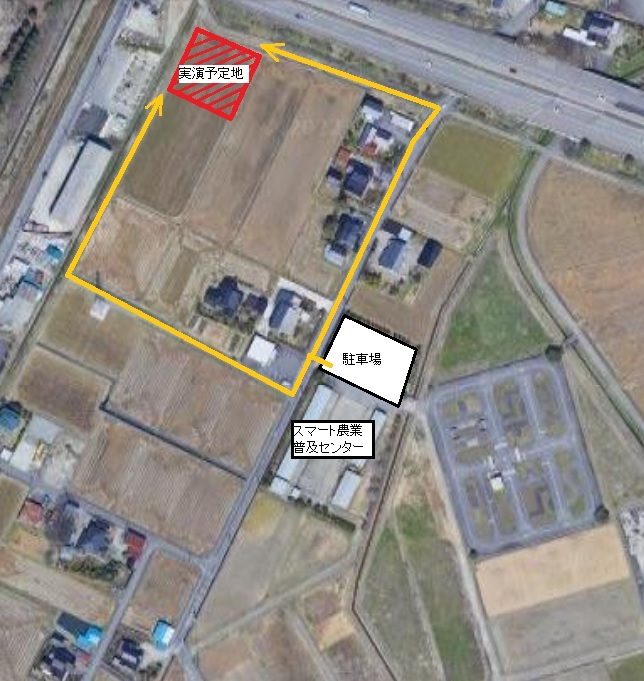 氏　　名連絡先　　　備　　考